DC Long Rifles Meeting Record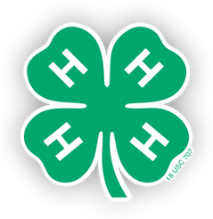 Date: ________________________Location: ________________________________________________Action Today (include title below: ex. Range Day, Pancake Breakfast):___________________________________________________________________*leave blank if activity was not a Range DayWhat are two things that you did well and should continue to do?____________________________________________________________________________________________________________________________________________________________________________________________________________________________________________________What are two things that you can work to improve on? (ex. “My rifle instructor said that I need to work on my breathing when pulling the trigger.” or “When serving at the pancake breakfast, I can work on speaking up so that the customers can hear me.”)____________________________________________________________________________________________________________________________________________________________________________________________________________________________________________________Discipline (ex. Air Rifle, Archery, Shotgun)Position (ex. Standing, Prone)